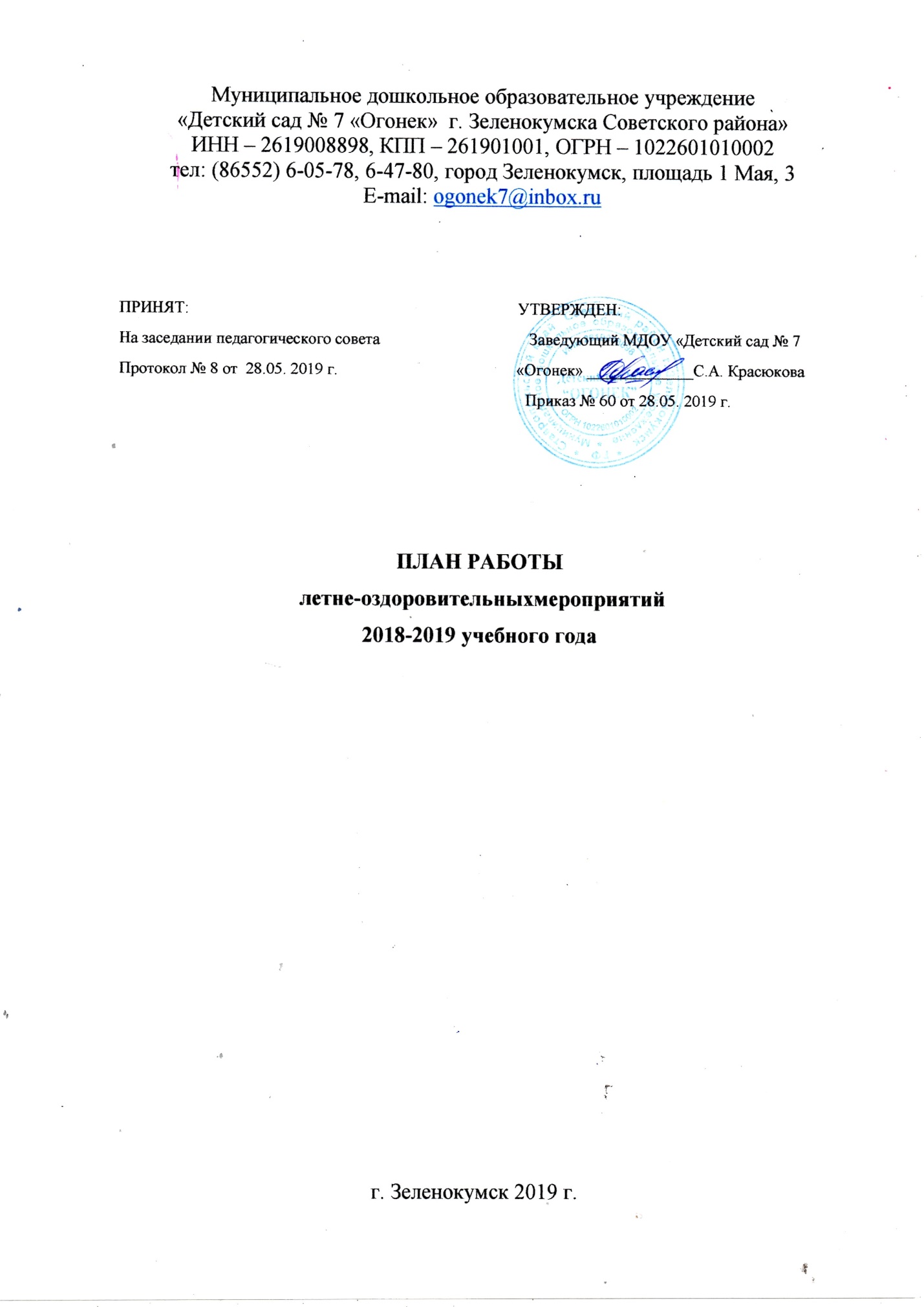 Цель:объединить усилия взрослых (сотрудников МДОУ и родителей (законных представителей) воспитанников)) по созданию максимально эффективных условий, способствующих оздоровлению детского организма в летний период, а также эмоциональному, личностному, познавательному развитию.Основные задачи:С детьми:1. Создать условия, для укрепления здоровья и физического развития детей, повышение эффективности закаливающих мероприятий, совершенствование индивидуального дифференцированного подхода в работе по физическому воспитанию.2. Обеспечить условия охраны жизни и здоровья детей, предупреждения травматизма.3. Способствовать формированию привычки к здоровому образу жизни и навыкам безопасного поведения.4. Развивать любознательность, познавательную и творческую активность посредством включения дошкольников в элементарную поисковую, изобразительную, двигательную и музыкальную деятельность.С сотрудниками:1. Повышение компетентности педагогов в вопросах организации летней оздоровительной работы с детьми в ДОУ.2. Обеспечение методического сопровождения для планирования и организации летнего отдыха детей.3. Создание комфортных условий для оптимизации двигательной, познавательно-речевой, трудовой, интеллектуальной, художественно-эстетической и других видов деятельности каждого ребенка.4. Организация здоровьесберегающего режима, обеспечение охраны жизни и здоровья детей, предупреждение заболеваемости и травматизма.5. Реализация системы мероприятий, направленных на оздоровление и физическое развитие детей, их нравственное воспитание, развитие любознательности и познавательной активности, речевое развитие, формирование культурно-гигиенических и трудовых навыков.С родителями:1. Повышение компетентности родителей в вопросах организации летнего отдыха.2. Привлечение семей к сотрудничеству  в организации и проведении летне-оздоровительных мероприятий.Ожидаемые результаты:• Повышение функциональных возможностей организма.• Снижение заболеваемости и приобщение детей к ЗОЖ. • Обогащение знаний детей, повышение их интереса к окружающему миру, творчеству, познанию.• Развитие интереса к природе, положительных эмоциональных отношений, желание беречь её и заботится о ней.• Формирование у детей привычки к здоровому образу жизни и развитие навыков безопасного поведения.Нормативно-правовая база.Проведение профилактических, закаливающих и оздоровительных мероприятий с детьми в летний период регламентирует нормативные документы:  Конвенция о правах ребенка  Конституция РФ от 12.12.93 (ст. 38,41,42,43);  Федеральный закон от 24.07.98 №124-фз «Об основных гарантиях прав ребенка в Российской Федерации»;  Федеральный закон от 29 декабря 2012 г. № 273-ФЗ «Об образовании в Российской Федерации»;  Приказ Минобразования России от 16.07.02 № 2715, Минздрава России № 227, Госкомспорта России № 166, Российской академии образования № 19 «О совершенствовании процесса физического воспитания в образовательных учреждениях Российской Федерации»;  СанПиН 2.4.1.3049-13 «Санитарно-эпидемиологические требования к устройству, содержанию и организации режима работы в дошкольных образовательных организациях» (постановление Главного государственного санитарного врача Российской Федерации от 15 мая 2013 г. № 26);  Инструкция по организации охраны жизни и здоровья детей в детских садах и на детских площадках;  ФГОС ДО;  Основная общеобразовательная  программа дошкольного образования;  Приказ Минздрава России от 04.04.03 № 139 «Об утверждении инструкции по внедрению оздоровительных технологий в деятельность образовательных учреждений  Локальные акты ДОУ.РЕЖИМ ДНЯ НА ЛЕТНИЙ ПЕРИОД1 ОРГАНИЗАЦИОННО-ПОДГОТОВИТЕЛЬНАЯ РАБОТА1 ОРГАНИЗАЦИОННО-ПОДГОТОВИТЕЛЬНАЯ РАБОТА1 ОРГАНИЗАЦИОННО-ПОДГОТОВИТЕЛЬНАЯ РАБОТА1 ОРГАНИЗАЦИОННО-ПОДГОТОВИТЕЛЬНАЯ РАБОТА1 ОРГАНИЗАЦИОННО-ПОДГОТОВИТЕЛЬНАЯ РАБОТА1 ОРГАНИЗАЦИОННО-ПОДГОТОВИТЕЛЬНАЯ РАБОТАСодержаниеСодержаниеСодержаниеСодержаниеОтветственныеОтветственные1.1.Внутренняя приемка территории ДОУ к летне-оздоровительному периоду1.1.Внутренняя приемка территории ДОУ к летне-оздоровительному периоду1.1.Внутренняя приемка территории ДОУ к летне-оздоровительному периоду1.1.Внутренняя приемка территории ДОУ к летне-оздоровительному периодуЗаведующий ДОУЗаведующий ДОУ1.2.Инструктажи с сотрудниками:по охране жизни и здоровья детей;по технике безопасности;по противопожарной безопасности1.2.Инструктажи с сотрудниками:по охране жизни и здоровья детей;по технике безопасности;по противопожарной безопасности1.2.Инструктажи с сотрудниками:по охране жизни и здоровья детей;по технике безопасности;по противопожарной безопасности1.2.Инструктажи с сотрудниками:по охране жизни и здоровья детей;по технике безопасности;по противопожарной безопасностиЗаведующий ДОУЗавхоз Заведующий ДОУЗавхоз 1.3.Комплектование аптечки в медицинском блоке перевязочным материалом1.3.Комплектование аптечки в медицинском блоке перевязочным материалом1.3.Комплектование аптечки в медицинском блоке перевязочным материалом1.3.Комплектование аптечки в медицинском блоке перевязочным материаломМед.работникМед.работник1.4.Приобретение выносного игрового оборудования.1.4.Приобретение выносного игрового оборудования.1.4.Приобретение выносного игрового оборудования.1.4.Приобретение выносного игрового оборудования.Заведующий ДОУЗавхоз Заведующий ДОУЗавхоз 1.5.Оформление рекомендаций «Организация летней оздоровительной работы в ДОУ».1.5.Оформление рекомендаций «Организация летней оздоровительной работы в ДОУ».1.5.Оформление рекомендаций «Организация летней оздоровительной работы в ДОУ».1.5.Оформление рекомендаций «Организация летней оздоровительной работы в ДОУ».Ст. воспитательСт. воспитатель1.6. Систематизация материалов по работе летом по разделам:физкультурно-оздоровительная работа;основы безопасного поведения;познавательные игры;элементарная опытническая деятельность;художественно-эстетическое воспитание1.6. Систематизация материалов по работе летом по разделам:физкультурно-оздоровительная работа;основы безопасного поведения;познавательные игры;элементарная опытническая деятельность;художественно-эстетическое воспитание1.6. Систематизация материалов по работе летом по разделам:физкультурно-оздоровительная работа;основы безопасного поведения;познавательные игры;элементарная опытническая деятельность;художественно-эстетическое воспитание1.6. Систематизация материалов по работе летом по разделам:физкультурно-оздоровительная работа;основы безопасного поведения;познавательные игры;элементарная опытническая деятельность;художественно-эстетическое воспитаниеСт. воспитательВоспитателиСт. воспитательВоспитатели1.7. Разработка сценариев музыкальных развлечений и тематических праздников.1.7. Разработка сценариев музыкальных развлечений и тематических праздников.1.7. Разработка сценариев музыкальных развлечений и тематических праздников.1.7. Разработка сценариев музыкальных развлечений и тематических праздников.Ст. воспитательВоспитателиСт. воспитательВоспитатели1.8. Оформление информационных стендов для родителей (режим дня, рекомендации по закаливанию, познавательному развитию детей в летний период).1.8. Оформление информационных стендов для родителей (режим дня, рекомендации по закаливанию, познавательному развитию детей в летний период).1.8. Оформление информационных стендов для родителей (режим дня, рекомендации по закаливанию, познавательному развитию детей в летний период).1.8. Оформление информационных стендов для родителей (режим дня, рекомендации по закаливанию, познавательному развитию детей в летний период).ВоспитателиВоспитатели1.9. Анализ предметно-пространственной развивающей среды в группах, прогулочных беседках и участков1.9. Анализ предметно-пространственной развивающей среды в группах, прогулочных беседках и участков1.9. Анализ предметно-пространственной развивающей среды в группах, прогулочных беседках и участков1.9. Анализ предметно-пространственной развивающей среды в группах, прогулочных беседках и участковСт. воспитательВоспитателиСт. воспитательВоспитатели1.10. Издание приказов:- Об организации работы ДОУ в летний период.- О подготовке ДОУ к новому 2019-2020 учебному году.- О зачислении воспитанников в ДОУ (отчисление в связи с окончанием получения дошкольного образования)1.10. Издание приказов:- Об организации работы ДОУ в летний период.- О подготовке ДОУ к новому 2019-2020 учебному году.- О зачислении воспитанников в ДОУ (отчисление в связи с окончанием получения дошкольного образования)1.10. Издание приказов:- Об организации работы ДОУ в летний период.- О подготовке ДОУ к новому 2019-2020 учебному году.- О зачислении воспитанников в ДОУ (отчисление в связи с окончанием получения дошкольного образования)1.10. Издание приказов:- Об организации работы ДОУ в летний период.- О подготовке ДОУ к новому 2019-2020 учебному году.- О зачислении воспитанников в ДОУ (отчисление в связи с окончанием получения дошкольного образования)Заведующий ДОУЗаведующий ДОУ2 ВОСПИТАТЕЛЬНО-ОБРАЗОВАТЕЛЬНАЯ РАБОТА С ДЕТЬМИ2 ВОСПИТАТЕЛЬНО-ОБРАЗОВАТЕЛЬНАЯ РАБОТА С ДЕТЬМИ2 ВОСПИТАТЕЛЬНО-ОБРАЗОВАТЕЛЬНАЯ РАБОТА С ДЕТЬМИ2 ВОСПИТАТЕЛЬНО-ОБРАЗОВАТЕЛЬНАЯ РАБОТА С ДЕТЬМИ2 ВОСПИТАТЕЛЬНО-ОБРАЗОВАТЕЛЬНАЯ РАБОТА С ДЕТЬМИ2 ВОСПИТАТЕЛЬНО-ОБРАЗОВАТЕЛЬНАЯ РАБОТА С ДЕТЬМИ2.1.Организация мероприятий согласно перспективно-календарного плана «Здравствуй, лето!»в течение ЛОПв течение ЛОПвоспитателигруппвоспитателигрупп2.2.Переход на летний режим пребывания детей в ДОУв течение ЛОПв течение ЛОПвоспитателигруппвоспитателигрупп2.3.Организуется проведение спортивных и подвижных игр, развлечений, досуговв течение ЛОПв течение ЛОПвоспитателигруппвоспитателигрупп2.4Игровая деятельность по реализуемой программе ДОУ в течение ЛОПв течение ЛОПвоспитателигруппвоспитателигрупп2.5.Работа с детьми по ОБЖ, беседы, игры по ознакомлению с правилами дорожного движенияв течение ЛОПв течение ЛОПвоспитателигруппвоспитателигрупп2.6.Экологического воспитание детей: беседы, прогулки, экскурсии, наблюдения, опытно- экспериментальная деятельность, труд на цветнике и огородев течение ЛОПв течение ЛОПвоспитателигруппвоспитателигруппПРОФИЛАКТИЧЕСКАЯ И ОЗДОРОВИТЕЛЬНАЯ РАБОТА С ДЕТЬМИ ПРОФИЛАКТИЧЕСКАЯ И ОЗДОРОВИТЕЛЬНАЯ РАБОТА С ДЕТЬМИ ПРОФИЛАКТИЧЕСКАЯ И ОЗДОРОВИТЕЛЬНАЯ РАБОТА С ДЕТЬМИ ПРОФИЛАКТИЧЕСКАЯ И ОЗДОРОВИТЕЛЬНАЯ РАБОТА С ДЕТЬМИ ПРОФИЛАКТИЧЕСКАЯ И ОЗДОРОВИТЕЛЬНАЯ РАБОТА С ДЕТЬМИ 3.1.Максимальное пребывание детей на свежем воздухе (утренний приём и гимнастика, прогулки, развлечения).в течение ЛОПв течение ЛОПвоспитатели группвоспитатели групп3.2.Создание условий для двигательной активности детей за счёт организации различных видов детской деятельности на прогулкев течение ЛОПв течение ЛОПвоспитатели группвоспитатели групп3.3.Проведение закаливающих и профилактических мероприятий в течение дня (оздоровительный бег, воздушные и солнечные ванны, босохождение, водные процедуры, гигиеническое мытье ног, корригирующая гимнастика)в течение ЛОПв течение ЛОПвоспитатели группвоспитатели групп3.4.Совершенствование основных видов движений через подвижные игры с использованием спортивного инвентаря.в течение ЛОПв течение ЛОПвоспитатели группвоспитатели групп3.5.Включение в меню свежих фруктов, соков при наличии финансированияв течение ЛОПв течение ЛОПАдминистрацияАдминистрация3.6.Организация «питьевого режима». Наличие чайника, охлажденной кипячёной воды, одноразовых стаканчиков для соблюдения питьевого режим на прогулкахв течение ЛОПв течение ЛОПВоспитателиПом. воспитателяВоспитателиПом. воспитателя3.7.Оформление уголка «Здоровья» следующей тематикой:- «Правильное питание детей в летний период»- «Правила оказания доврачебной помощи при укусе змей, насекомых, солнечном ударе»- «Профилактика энтеровирусной инфекции»- «Закаливание детей летом»в течение ЛОП в течение ЛОП МедсестраМедсестра4 КОНТРОЛЬ И РУКОВОДСТВО4 КОНТРОЛЬ И РУКОВОДСТВО4 КОНТРОЛЬ И РУКОВОДСТВО4 КОНТРОЛЬ И РУКОВОДСТВО4 КОНТРОЛЬ И РУКОВОДСТВО4 КОНТРОЛЬ И РУКОВОДСТВО4.1.Подготовка групп к новому учебному годуавгуставгустЗаведующийЗаведующий4.3.Текущий контроль:1.       Выполнение инструкций по охране жизни и здоровья детей.2.      Анализ календарных планов на летний период3.      Соблюдение режима дня  на группах в летний период4.      Ведение и заполнение листов адаптации детей раннего возраста5.      Обновление пространственного окружения в группе с учётом ФГОС ДОиюнь - августиюнь - августЗаведующийСт. воспитательЗаведующийСт. воспитатель5 РАБОТА С РОДИТЕЛЯМИ (ЗАКОННЫМИ ПРЕДСТАВИТЕЛЯМИ)5 РАБОТА С РОДИТЕЛЯМИ (ЗАКОННЫМИ ПРЕДСТАВИТЕЛЯМИ)5 РАБОТА С РОДИТЕЛЯМИ (ЗАКОННЫМИ ПРЕДСТАВИТЕЛЯМИ)5 РАБОТА С РОДИТЕЛЯМИ (ЗАКОННЫМИ ПРЕДСТАВИТЕЛЯМИ)5 РАБОТА С РОДИТЕЛЯМИ (ЗАКОННЫМИ ПРЕДСТАВИТЕЛЯМИ)5 РАБОТА С РОДИТЕЛЯМИ (ЗАКОННЫМИ ПРЕДСТАВИТЕЛЯМИ)5.1.Общее собрание для родителей вновь поступающих детей - «Давайте знакомиться!»ИюньИюньвоспитатели группвоспитатели групп5.2.Привлечение родителей к посильному участию в благоустройстве групп, здания и территории детского сада.в течение летав течение летавоспитатели группвоспитатели групп5.3.Групповые консультации:- «Профилактика кишечных инфекций»- «Познавательное развитие детей летом»- «Закрепление полученных детьми в течение учебного года знаний в домашних условиях в летний период».- «Обеспечение безопасности ребенка в летний период»- «Дети на дороге или как учить детей осторожности»Индивидуальные консультации: «Осторожно, солнце!»«Формы закаливания и оздоровления детей в летний период»«Предотвращение детского травматизма летом»«Ребенок и дорога»Сотрудничество с родителями в период адаптации детей к ДОУ:- Консультации и беседы с родителями вновь поступающих детей.- Анкетирование родителей по выявлению детей с предпосылками к тяжелой степени адаптации.- Просветительская работа (памятки, рекомендации)в течение ЛОП в течение ЛОП воспитатели группвоспитатели групп5.4.Оформление наглядной информации:информационных стендов по организации активного отдыха детей в летний период; информационных стендов по ОБЖ, ЗОЖ;Выпуск памяток для родителейв течение ЛОП в течение ЛОП воспитатели группвоспитатели групп6 МЕТОДИЧЕСКАЯ РАБОТА6 МЕТОДИЧЕСКАЯ РАБОТА6 МЕТОДИЧЕСКАЯ РАБОТА6 МЕТОДИЧЕСКАЯ РАБОТА6 МЕТОДИЧЕСКАЯ РАБОТА6 МЕТОДИЧЕСКАЯ РАБОТА6.1 Систематизация материалов в методическом кабинете Систематизация материалов в методическом кабинетеИюль, августИюль, августСт. воспитатель6.2. Индивидуальные консультации по запросам педагогов Индивидуальные консультации по запросам педагоговВ течениеЛОПВ течениеЛОПСт. воспитатель6.3.Подведение итогов летней – оздоровительной работыПодведение итогов летней – оздоровительной работыАвгустАвгустЗаведующий ДОУ,Ст. воспитатель6.4.Оформление сайта детского сад новыми материалами в соответствии с современными требованиямиОформление сайта детского сад новыми материалами в соответствии с современными требованиямиИюнь- АвгустИюнь- АвгустСт. воспитатель6.5. Разработка проекта годового плана на 2019-2020г. на основе аналитического отчета педагогов, данных результатов работы и современных концепций образования. Разработка проекта годового плана на 2019-2020г. на основе аналитического отчета педагогов, данных результатов работы и современных концепций образования.АвгустАвгустСт. воспитатель6.6. Подготовка педсовета на тему: «Итоги летней оздоровительной работы». Подготовка педсовета на тему: «Итоги летней оздоровительной работы».АвгустАвгустСт. воспитатель6.7.Работа методического кабинета:- Выставка «Методическая и художественная литература для работы с детьми в летний период». - Методические разработки праздников, развлечений, выставок, конкурсов, соревнований.- Подбор информационного материала для родительского уголка.Работа методического кабинета:- Выставка «Методическая и художественная литература для работы с детьми в летний период». - Методические разработки праздников, развлечений, выставок, конкурсов, соревнований.- Подбор информационного материала для родительского уголка.В течениеЛОПВ течениеЛОПСт. воспитатель педагогический коллектив7АДМИНИСТРАТИВНО – ХОЗЯЙСТВЕННАЯ РАБОТА7АДМИНИСТРАТИВНО – ХОЗЯЙСТВЕННАЯ РАБОТА7АДМИНИСТРАТИВНО – ХОЗЯЙСТВЕННАЯ РАБОТА7АДМИНИСТРАТИВНО – ХОЗЯЙСТВЕННАЯ РАБОТА7АДМИНИСТРАТИВНО – ХОЗЯЙСТВЕННАЯ РАБОТА7АДМИНИСТРАТИВНО – ХОЗЯЙСТВЕННАЯ РАБОТА7.1.Организовать:уход за цветочно-декоративными культурамизавоз земли, песка;ежедневный полив участка;ремонт детских построек и оборудования.Организовать:уход за цветочно-декоративными культурамизавоз земли, песка;ежедневный полив участка;ремонт детских построек и оборудования.в течении летав течении летасотрудники МДОУ7.2.Косметический ремонт в учреждении и на территорииКосметический ремонт в учреждении и на территорииИюнь - июльИюнь - июльЗаведующийзавхоз7.3.Полива песок кипятком, использование  защитных крышек для песочницПолива песок кипятком, использование  защитных крышек для песочницежедневноежедневновоспитатели групп7.4.Покос травы Покос травы постояннопостоянноРКО7.5.Просушка ковровых изделий, подушек, одеял, матрасовПросушка ковровых изделий, подушек, одеял, матрасовпостояннопостоянноПомощники воспитателя7.6.Организовать стрижку кустов, спиливание сухостояОрганизовать стрижку кустов, спиливание сухостояиюньиюньРКО завхозРежимные моменты2-3 года3-4 года4-5 лет5-6 лет6-7 летПрием, осмотр, игры, утренняя гимнастика7.00 – 8.007.00 – 8.157.00 – 8.207.00 – 8.257.00 – 8.30Подготовка к завтраку, завтрак8.00 – 8.308.15 – 8.558.20 – 8.558.25 – 8.508.30-8.50Игры, подготовка к прогулке, выход на прогулку8.30 – 8.508.55 – 9.208.55-9.108.50-9.008.50-9.00Игры, наблюдения, самостоятельная, совместная и организованная деятельность, воздушные и солнечные процедуры8.50-11.309.20-12.009.10-12.109.00-12.209.00-12.30Возвращение с прогулки, водные процедуры11.30 – 11.5012.00 – 12.2012.10-12.3012.20-12.4012.30-12.50Подготовка к обеду, обед11.50 – 12.3012.20 – 12.5012.30-13.0012.40-13.1012.50-13.15Подготовка ко сну, дневной сон12.30 – 15.0012.50 – 15.0013.00-15.0013.10-15.0013.15.-15.00Постепенный подъем, гимнастика после дневного сна, игры,15.00 – 15.2015.00 – 15.2515.00– 15.2515.00– 15.2515.00– 15.25Подготовка к полднику, полдник15.20 – 15.4515.25 – 15.5015.25 – 15.5015.25 – 15.4015.25 – 15.40Игры, подготовка к прогулке, прогулка, игры, наблюдения15.45 – 17.0015.50– 17.0015.50-17.0015.40-17.0015.40-17.00Самостоятельная деятельность, уход домой17.00-17.3017.00-17.3017.00-17.3017.00-17.3017.00-17.30Дежурная группа17.30-19.0017.30-19.0017.30-19.0017.30-19.0017.30-19.00